FORMATION CONFEDERALE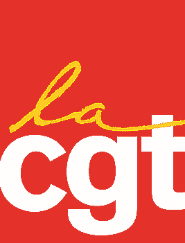 « Le travail au cœur de notre démarche revendicative »(Agir contre les risques organisationnels)CENTRE BENOIT FRACHON / COURCELLE SUR YVETTELUNDI 26 AU VENDREDI 30 JUIN 2017Problématiques évoquées dans le stage :Risques pour la santé induits par les nouvelles formes d’organisation du travail.Public ciblé :Ce stage s'adresse aux élus DP, CHSCT, dirigeants syndicaux et tous militants confrontés à la souffrance au travail qu’ils soient du secteur privé ou du secteur public, de grandes ou de petites entreprises.But-finalité :Développer des éléments de connaissances relatives au travail et aux risques liés à l'organisation de celui-ci. Connaître et travailler avec les différents acteurs de la prévention (médecin du travail, préventeurs des CARSAT). Utiliser les ressources du droit. S’approprier la démarche revendicative de la CGT.Objectifs de la formation :A l'issue de la semaine, les stagiaires se seront appropriés les outils militants présentés et seront en capacité de les appliquer à leurs propres situations de travail.Intervenants :Jean-François Naton, conseiller confédéral Travail / SantéAlain Carré, vice-président du syndicat des Médecins du Travail EDFMichel Miné, conseiller DLAJ (droit liberté action juridique) et enseignant chercheur au CNAMMarc Benoît, Formateur sur les RPS et DSC de l’INRSTony Fraquelli, fédération des cheminots, psychologue du travail, membre du collectif fédéral femmes/mixité, président de la commission Santé, co-animateur de la formation.Programme :Lundi – début du stage 9 heures précisesTour de table, présentations, attentes des stagiaires.Matin : Tony Fraquelli : « Travail sur le travail ». C’est quoi le travail ?Exercice individuel puis mise en commun.Après-midi : Tony Fraquelli :Recherche sur des textes de différentes approches du travail ;Travail en petits groupes, mise en commun, débat.Mardi Journée :Tony Fraquelli travail en binôme sur les situations de travail ;Mise en commun ;Recherche sur l’implication des salariés dans le travail et stratégie syndicale.MercrediMatin : Alain Carré :Inégalités sociales de santé au travail ;Construire sa santé au travail ;Le rôle du médecin du travail ;La prévention des risques, (prévention primaire médicale, obligation de sécurité de résultat des employeurs, rôle des IRP) ;L’organisation du travail et la santé : que demander au médecin du travail ?Après-midi : Jean-François NatonTransformation de la CGT pour transformer les situations de travail ... ; Quel syndicalisme pour porter le vivre et travailler autrement ? L'univers de la santé au travail va changer ; dans les ébranlements en cours quels sont nos déterminants ?La sécurité sociale a la vocation et la mission de tenir fermement les fils qui relient santé au travail et santé publique : nos propositions de reconquête et de conquête.... Jeudi :Journée : Marc BenoîtActivité de la branche AT/MP au service du monde du travail ;Prévention, tarification, CTN … ;Déclaration des traumatismes psychologiques en AT ou MP ;Application au travers d’exercices pratiques.VendrediMatin : Michel MinéCette demi-journée porte sur les ressources du droit en matière de préservation de la santé au travail et de l'emploi à mobiliser ;Seront notamment abordées sous l'angle juridique les questions suivantes :la définition de la santé ;les obligations de l'employeur (l'obligation de sécurité de résultats) ;des règles essentielles : l'adaptation du travail à la personne humaine ;des questions particulières : l'organisation du travail, la charge de travail ;des voies pour rendre effectifs les droits des femmes et des hommes au travail.Après-midi : Évaluation du stage et clôture à 16h30. Merci de ne pas prévoir de quitter Courcelle avant 16h30.Une clef USB contenant les documents présentés sera remise à chaque stagiaire à la fin de la session.